Danske Handicaporganisationer – Odense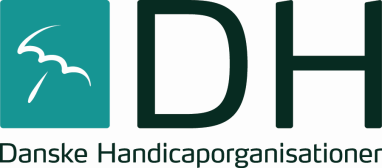 v/ formand  Grævlingløkken 36D, 5210 Odense NVTelefon: 4034 3527. E-mail: malling@post.tdcadsl.dkHjemmeside: www.handicap.dk/lokalt/dsi-odense.dkReferatFU - mødeMandag, den 22. oktober 2018 kl. 17.30DH-Odense lokale i Seniorhuset i Odense. Mødedeltagere: Keld Nielsen (Dansk Blindesamfund), Birthe Bjerre (UlykkesPatientForeningen og PolioForeningen), Rene Henriksen (Scleroseforeningen), Sven Uglebjerg (LEV) og Arne Hansen (Hjernesagen).Afbud: Birthe Malling (Muskelsvindfonden), Nina Breilich (UlykkesPatientForeningen og PolioForeningen)Suppleant: Preben Apager (SIND).Dagsordenen, blev godkendt.Kommentarer til referatet fra FU mødet 17. september 2018.Punkt 9. Seniorhuset:	DH-Odense bør opdatere foreningsmappen.	Punkt 10. Bordet rundt:	Der har ikke været afholdt pårørendedag på Tarup GL. Præstegård.  	Orientering ved næstformand Keld Nielsen.DH centralt: DH har fået en ny organisation konsulent: Simon Ørbæk. Vi har mulighed for at møde Simon på FU mødet i november.Formandsmøde: Keld Nielsen deltager i formandsmødet.Temadag, den 2. eller den 9. marts 2019.Der er ikke nyt at berette om emnet.FN 9 Verdensmål.Ingen havde meget viden om emnet og ingen vidste hvad vi skulle diskutere.Nogen mente, det var noget om bæredygtighed – klima – menneskerettigheder – handicap.Kontakt organisationerne.Nina Breilich kontakter organisationerne inden årsmødet eventuelt inden temadagen.Handicaprådsmøde. Odense Kommunes Budget:Vi havde i håb om at udgå budgetbesparelser; men der skal desværre spares kr. 17 mio. i 2019 og kr. 26 mio. i 2020.Der er demografiske udfordring med flere ældre og større behov for dag- og botilbud til borgere med autisme.Handicappolitik:	Der er udarbejdet et oplæg til ny handicappolitik for Odense kommune. Det er et stort, langt og uforståeligt værk, hvor der brugt mange fine og dyre ord, som ingen forstår. Oplægget skal skrives om i et sprog, der er læsevenligt.	Begreber som omsorg, pleje, værdighed og etik mangler.Personale:	Da der er lange vente tider på hjælp og assistance, har administrationen orienteret handicaprådet om antallet af ansatte. Det kan konstateres, at der er flere ansatte nu, end der længe har været indenfor alle kategorier af personaler. Personale antallet er steget med 63 på 3 år; en stigning på 20%. Nu er der 370 personaler.Budget.Intet nyt at berette.Seniorhus.Der er bestyrelsesmøde ultimo oktober.Bordet rundt.Rene Henriksen:		Hjemmeplejen og sygeplejen er ikke gearet til handicappede, der passer et job i dagtimerne.		En terapeut mener, at Renes hus ikke er stort nok til brug af kørestole indenfor.		En anden terapeut mener, at Renes hus er for stort til rengøringshjælp.		En tredje terapeut mener, at et hus skal have to toiletter.		Hvad skal man mene - det kan være svært at bruge deres anvisninger.		Skal man have besøg af ergoterapeut eller andre fra kommunen, skal besøget være mellem klokken 8 – 14. Hvornår indenfor dette tidsrum, man kan forvente, at der kommer besøg, kan man ikke få at vide. Ergoterapeuterne hævder, at det ikke kan lade sig gøre at aftale et bestemt tidspunkt på dagen, da de gerne vil have mulighed for at planlægge dagen, så de kan nå mest muligt.		Ergoterapeuterne kan ikke forstå, at nogle handicappede er på job og at man skal bruge en hel fridag på et besøg. De regner med, at borgerne er til for dem og ikke omvendt.11.	Eventuelt.	DH-Assens Vil gerne besøge os i DH-Odense for at se Seniorhuset og hører om DH-Odense. Besøget kan gennemføres ultimo februar 2019.